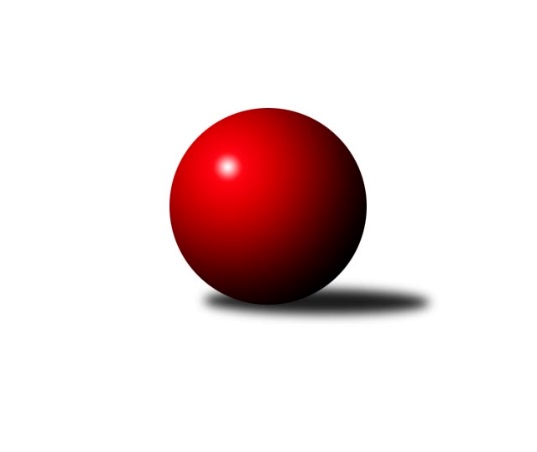 Č.8Ročník 2008/2009	10.6.2024 Krajský přebor OL 2008/2009Statistika 8. kolaTabulka družstev:		družstvo	záp	výh	rem	proh	skore	sety	průměr	body	plné	dorážka	chyby	1.	SK Olomouc Sigma MŽ	8	7	0	1	95 : 33 	(58.0 : 38.0)	2450	14	1694	756	38.3	2.	KK Lipník nad Bečvou ˝A˝	8	7	0	1	88 : 40 	(54.5 : 41.5)	2427	14	1688	739	41.1	3.	TJ Pozemstav Prostějov	8	5	0	3	66 : 62 	(44.5 : 51.5)	2407	10	1684	723	47.6	4.	TJ  Krnov ˝B˝	8	4	1	3	69 : 59 	(51.0 : 45.0)	2417	9	1669	748	38	5.	TJ Kovohutě Břidličná ˝B˝	8	4	0	4	68 : 60 	(57.0 : 39.0)	2396	8	1667	729	39.1	6.	Spartak Přerov ˝C˝	8	3	2	3	66 : 62 	(49.5 : 46.5)	2437	8	1689	748	32.8	7.	TJ Sokol Mohelnice	8	4	0	4	62 : 66 	(50.0 : 46.0)	2474	8	1698	776	39.6	8.	SKK Jeseník ˝B˝	8	4	0	4	58 : 70 	(46.0 : 50.0)	2391	8	1661	730	34.9	9.	KK Zábřeh  ˝C˝	8	3	1	4	64 : 64 	(47.0 : 49.0)	2418	7	1672	746	40.9	10.	TJ Horní Benešov ˝C˝	8	3	1	4	54 : 74 	(38.0 : 58.0)	2370	7	1669	702	42.8	11.	TJ Tatran Litovel	8	3	0	5	54 : 74 	(49.0 : 47.0)	2377	6	1666	711	42.1	12.	TJ Horní Benešov ˝E˝	8	2	1	5	55 : 73 	(42.5 : 53.5)	2415	5	1674	741	41.5	13.	KK Lipník nad Bečvou ˝B˝	8	2	1	5	52 : 76 	(43.5 : 52.5)	2338	5	1660	678	50.4	14.	KKŽ Šternberk ˝A˝	8	1	1	6	45 : 83 	(41.5 : 54.5)	2488	3	1719	768	39.5Tabulka doma:		družstvo	záp	výh	rem	proh	skore	sety	průměr	body	maximum	minimum	1.	KK Lipník nad Bečvou ˝A˝	4	4	0	0	50 : 14 	(30.0 : 18.0)	2417	8	2479	2376	2.	TJ Pozemstav Prostějov	4	4	0	0	46 : 18 	(25.5 : 22.5)	2499	8	2542	2459	3.	TJ Horní Benešov ˝C˝	4	3	1	0	42 : 22 	(28.0 : 20.0)	2536	7	2578	2508	4.	SK Olomouc Sigma MŽ	4	3	0	1	46 : 18 	(31.5 : 16.5)	2454	6	2516	2364	5.	TJ Sokol Mohelnice	4	3	0	1	41 : 23 	(27.0 : 21.0)	2578	6	2618	2503	6.	TJ Tatran Litovel	4	3	0	1	36 : 28 	(25.0 : 23.0)	2376	6	2440	2312	7.	SKK Jeseník ˝B˝	5	3	0	2	40 : 40 	(32.0 : 28.0)	2451	6	2570	2385	8.	KK Lipník nad Bečvou ˝B˝	4	2	1	1	38 : 26 	(26.5 : 21.5)	2305	5	2376	2252	9.	Spartak Přerov ˝C˝	4	2	1	1	36 : 28 	(25.0 : 23.0)	2551	5	2619	2506	10.	TJ Horní Benešov ˝E˝	5	2	1	2	39 : 41 	(30.5 : 29.5)	2449	5	2497	2389	11.	KK Zábřeh  ˝C˝	3	2	0	1	32 : 16 	(20.0 : 16.0)	2523	4	2579	2485	12.	TJ Kovohutě Břidličná ˝B˝	3	2	0	1	26 : 22 	(24.5 : 11.5)	2342	4	2382	2312	13.	TJ  Krnov ˝B˝	4	2	0	2	32 : 32 	(27.0 : 21.0)	2355	4	2376	2320	14.	KKŽ Šternberk ˝A˝	4	0	0	4	17 : 47 	(19.0 : 29.0)	2430	0	2466	2400Tabulka venku:		družstvo	záp	výh	rem	proh	skore	sety	průměr	body	maximum	minimum	1.	SK Olomouc Sigma MŽ	4	4	0	0	49 : 15 	(26.5 : 21.5)	2449	8	2512	2347	2.	KK Lipník nad Bečvou ˝A˝	4	3	0	1	38 : 26 	(24.5 : 23.5)	2429	6	2497	2326	3.	TJ  Krnov ˝B˝	4	2	1	1	37 : 27 	(24.0 : 24.0)	2432	5	2585	2282	4.	TJ Kovohutě Břidličná ˝B˝	5	2	0	3	42 : 38 	(32.5 : 27.5)	2407	4	2482	2297	5.	Spartak Přerov ˝C˝	4	1	1	2	30 : 34 	(24.5 : 23.5)	2409	3	2525	2259	6.	KKŽ Šternberk ˝A˝	4	1	1	2	28 : 36 	(22.5 : 25.5)	2502	3	2542	2437	7.	KK Zábřeh  ˝C˝	5	1	1	3	32 : 48 	(27.0 : 33.0)	2392	3	2484	2220	8.	SKK Jeseník ˝B˝	3	1	0	2	18 : 30 	(14.0 : 22.0)	2371	2	2540	2203	9.	TJ Sokol Mohelnice	4	1	0	3	21 : 43 	(23.0 : 25.0)	2448	2	2615	2312	10.	TJ Pozemstav Prostějov	4	1	0	3	20 : 44 	(19.0 : 29.0)	2384	2	2476	2314	11.	TJ Horní Benešov ˝E˝	3	0	0	3	16 : 32 	(12.0 : 24.0)	2405	0	2507	2294	12.	TJ Tatran Litovel	4	0	0	4	18 : 46 	(24.0 : 24.0)	2378	0	2420	2283	13.	KK Lipník nad Bečvou ˝B˝	4	0	0	4	14 : 50 	(17.0 : 31.0)	2348	0	2486	2263	14.	TJ Horní Benešov ˝C˝	4	0	0	4	12 : 52 	(10.0 : 38.0)	2329	0	2458	2227Tabulka podzimní části:		družstvo	záp	výh	rem	proh	skore	sety	průměr	body	doma	venku	1.	SK Olomouc Sigma MŽ	8	7	0	1	95 : 33 	(58.0 : 38.0)	2450	14 	3 	0 	1 	4 	0 	0	2.	KK Lipník nad Bečvou ˝A˝	8	7	0	1	88 : 40 	(54.5 : 41.5)	2427	14 	4 	0 	0 	3 	0 	1	3.	TJ Pozemstav Prostějov	8	5	0	3	66 : 62 	(44.5 : 51.5)	2407	10 	4 	0 	0 	1 	0 	3	4.	TJ  Krnov ˝B˝	8	4	1	3	69 : 59 	(51.0 : 45.0)	2417	9 	2 	0 	2 	2 	1 	1	5.	TJ Kovohutě Břidličná ˝B˝	8	4	0	4	68 : 60 	(57.0 : 39.0)	2396	8 	2 	0 	1 	2 	0 	3	6.	Spartak Přerov ˝C˝	8	3	2	3	66 : 62 	(49.5 : 46.5)	2437	8 	2 	1 	1 	1 	1 	2	7.	TJ Sokol Mohelnice	8	4	0	4	62 : 66 	(50.0 : 46.0)	2474	8 	3 	0 	1 	1 	0 	3	8.	SKK Jeseník ˝B˝	8	4	0	4	58 : 70 	(46.0 : 50.0)	2391	8 	3 	0 	2 	1 	0 	2	9.	KK Zábřeh  ˝C˝	8	3	1	4	64 : 64 	(47.0 : 49.0)	2418	7 	2 	0 	1 	1 	1 	3	10.	TJ Horní Benešov ˝C˝	8	3	1	4	54 : 74 	(38.0 : 58.0)	2370	7 	3 	1 	0 	0 	0 	4	11.	TJ Tatran Litovel	8	3	0	5	54 : 74 	(49.0 : 47.0)	2377	6 	3 	0 	1 	0 	0 	4	12.	TJ Horní Benešov ˝E˝	8	2	1	5	55 : 73 	(42.5 : 53.5)	2415	5 	2 	1 	2 	0 	0 	3	13.	KK Lipník nad Bečvou ˝B˝	8	2	1	5	52 : 76 	(43.5 : 52.5)	2338	5 	2 	1 	1 	0 	0 	4	14.	KKŽ Šternberk ˝A˝	8	1	1	6	45 : 83 	(41.5 : 54.5)	2488	3 	0 	0 	4 	1 	1 	2Tabulka jarní části:		družstvo	záp	výh	rem	proh	skore	sety	průměr	body	doma	venku	1.	SKK Jeseník ˝B˝	0	0	0	0	0 : 0 	(0.0 : 0.0)	0	0 	0 	0 	0 	0 	0 	0 	2.	TJ  Krnov ˝B˝	0	0	0	0	0 : 0 	(0.0 : 0.0)	0	0 	0 	0 	0 	0 	0 	0 	3.	KK Zábřeh  ˝C˝	0	0	0	0	0 : 0 	(0.0 : 0.0)	0	0 	0 	0 	0 	0 	0 	0 	4.	TJ Horní Benešov ˝C˝	0	0	0	0	0 : 0 	(0.0 : 0.0)	0	0 	0 	0 	0 	0 	0 	0 	5.	KK Lipník nad Bečvou ˝B˝	0	0	0	0	0 : 0 	(0.0 : 0.0)	0	0 	0 	0 	0 	0 	0 	0 	6.	KK Lipník nad Bečvou ˝A˝	0	0	0	0	0 : 0 	(0.0 : 0.0)	0	0 	0 	0 	0 	0 	0 	0 	7.	KKŽ Šternberk ˝A˝	0	0	0	0	0 : 0 	(0.0 : 0.0)	0	0 	0 	0 	0 	0 	0 	0 	8.	TJ Kovohutě Břidličná ˝B˝	0	0	0	0	0 : 0 	(0.0 : 0.0)	0	0 	0 	0 	0 	0 	0 	0 	9.	TJ Pozemstav Prostějov	0	0	0	0	0 : 0 	(0.0 : 0.0)	0	0 	0 	0 	0 	0 	0 	0 	10.	TJ Tatran Litovel	0	0	0	0	0 : 0 	(0.0 : 0.0)	0	0 	0 	0 	0 	0 	0 	0 	11.	TJ Sokol Mohelnice	0	0	0	0	0 : 0 	(0.0 : 0.0)	0	0 	0 	0 	0 	0 	0 	0 	12.	SK Olomouc Sigma MŽ	0	0	0	0	0 : 0 	(0.0 : 0.0)	0	0 	0 	0 	0 	0 	0 	0 	13.	TJ Horní Benešov ˝E˝	0	0	0	0	0 : 0 	(0.0 : 0.0)	0	0 	0 	0 	0 	0 	0 	0 	14.	Spartak Přerov ˝C˝	0	0	0	0	0 : 0 	(0.0 : 0.0)	0	0 	0 	0 	0 	0 	0 	0 Zisk bodů pro družstvo:		jméno hráče	družstvo	body	zápasy	v %	dílčí body	sety	v %	1.	Ondřej Pospíšil 	TJ Sokol Mohelnice 	16	/	8	(100%)		/		(%)	2.	Radek Lankaš 	KK Lipník nad Bečvou ˝B˝ 	14	/	8	(88%)		/		(%)	3.	Jitka Szczyrbová 	KK Lipník nad Bečvou ˝A˝ 	14	/	8	(88%)		/		(%)	4.	Jan Kolář 	KK Zábřeh  ˝C˝ 	14	/	8	(88%)		/		(%)	5.	Pavel Jüngling 	SK Olomouc Sigma MŽ 	14	/	8	(88%)		/		(%)	6.	Pavel Jalůvka 	TJ  Krnov ˝B˝ 	12	/	6	(100%)		/		(%)	7.	Jaromír Janošec 	TJ Tatran Litovel 	12	/	7	(86%)		/		(%)	8.	František Baslar 	SK Olomouc Sigma MŽ 	12	/	7	(86%)		/		(%)	9.	Miroslav Talášek 	TJ Tatran Litovel 	12	/	8	(75%)		/		(%)	10.	Josef Veselý 	TJ Kovohutě Břidličná ˝B˝ 	12	/	8	(75%)		/		(%)	11.	Zdeněk  Macháček ml 	KK Lipník nad Bečvou ˝A˝ 	12	/	8	(75%)		/		(%)	12.	Jan Kriwenky 	TJ Horní Benešov ˝C˝ 	12	/	8	(75%)		/		(%)	13.	Jiří Malíšek 	SK Olomouc Sigma MŽ 	12	/	8	(75%)		/		(%)	14.	Miroslav Hyc 	SK Olomouc Sigma MŽ 	11	/	8	(69%)		/		(%)	15.	Zdeněk   Macháček st. 	KK Lipník nad Bečvou ˝A˝ 	10	/	7	(71%)		/		(%)	16.	Karel Meissel 	TJ Pozemstav Prostějov 	10	/	8	(63%)		/		(%)	17.	Radek Malíšek 	SK Olomouc Sigma MŽ 	10	/	8	(63%)		/		(%)	18.	David Pospíšil 	KKŽ Šternberk ˝A˝ 	8	/	4	(100%)		/		(%)	19.	Michal Weinlich 	KK Zábřeh  ˝C˝ 	8	/	4	(100%)		/		(%)	20.	Rostislav  Cundrla 	SKK Jeseník ˝B˝ 	8	/	5	(80%)		/		(%)	21.	Petr Vaněk 	TJ  Krnov ˝B˝ 	8	/	5	(80%)		/		(%)	22.	Martin Koraba 	TJ  Krnov ˝B˝ 	8	/	5	(80%)		/		(%)	23.	Ladislav Skřivánek 	KK Lipník nad Bečvou ˝B˝ 	8	/	6	(67%)		/		(%)	24.	Rostislav Petřík 	Spartak Přerov ˝C˝ 	8	/	6	(67%)		/		(%)	25.	Zdeněk Chmela ml.	TJ Kovohutě Břidličná ˝B˝ 	8	/	7	(57%)		/		(%)	26.	Miloslav Krchov 	TJ Kovohutě Břidličná ˝B˝ 	8	/	7	(57%)		/		(%)	27.	Michal Klich 	TJ Horní Benešov ˝C˝ 	8	/	7	(57%)		/		(%)	28.	Petr Malíšek 	SK Olomouc Sigma MŽ 	8	/	8	(50%)		/		(%)	29.	Zdeněk Šebesta 	TJ Sokol Mohelnice 	8	/	8	(50%)		/		(%)	30.	Luděk Zeman 	TJ Horní Benešov ˝E˝ 	8	/	8	(50%)		/		(%)	31.	Petr Otáhal 	TJ Kovohutě Břidličná ˝B˝ 	8	/	8	(50%)		/		(%)	32.	Zdeněk Fiury st. st.	TJ Kovohutě Břidličná ˝B˝ 	8	/	8	(50%)		/		(%)	33.	Jaromír Martiník 	TJ Horní Benešov ˝E˝ 	8	/	8	(50%)		/		(%)	34.	Jaromíra Smejkalová 	SKK Jeseník ˝B˝ 	8	/	8	(50%)		/		(%)	35.	Michal Rašťák 	TJ Horní Benešov ˝E˝ 	8	/	8	(50%)		/		(%)	36.	Stanislav Kopal 	TJ  Krnov ˝B˝ 	8	/	8	(50%)		/		(%)	37.	Petr Vácha 	Spartak Přerov ˝C˝ 	8	/	8	(50%)		/		(%)	38.	Jiří Srovnal 	KK Zábřeh  ˝C˝ 	7	/	5	(70%)		/		(%)	39.	Emil Pick 	KKŽ Šternberk ˝A˝ 	7	/	8	(44%)		/		(%)	40.	Zdeněk  Macháček 	KK Lipník nad Bečvou ˝A˝ 	6	/	3	(100%)		/		(%)	41.	Martin Liška 	KK Zábřeh  ˝C˝ 	6	/	4	(75%)		/		(%)	42.	Miroslav Jemelík 	SKK Jeseník ˝B˝ 	6	/	4	(75%)		/		(%)	43.	Jan Pernica 	TJ Pozemstav Prostějov 	6	/	4	(75%)		/		(%)	44.	Ondřej Matula 	TJ Pozemstav Prostějov 	6	/	4	(75%)		/		(%)	45.	Michal Symerský 	Spartak Přerov ˝C˝ 	6	/	5	(60%)		/		(%)	46.	Václav Pumprla 	Spartak Přerov ˝C˝ 	6	/	5	(60%)		/		(%)	47.	Jiří Kohoutek 	Spartak Přerov ˝C˝ 	6	/	5	(60%)		/		(%)	48.	Petr Rak 	TJ Horní Benešov ˝C˝ 	6	/	5	(60%)		/		(%)	49.	David Janušík 	Spartak Přerov ˝C˝ 	6	/	5	(60%)		/		(%)	50.	Zdeněk Fiury ml. ml.	TJ Kovohutě Břidličná ˝B˝ 	6	/	6	(50%)		/		(%)	51.	Miluše Rychová 	TJ  Krnov ˝B˝ 	6	/	6	(50%)		/		(%)	52.	Václav Kovařík 	TJ Pozemstav Prostějov 	6	/	6	(50%)		/		(%)	53.	Miroslav Sigmund 	TJ Tatran Litovel 	6	/	7	(43%)		/		(%)	54.	Jindřich Gavenda 	KKŽ Šternberk ˝A˝ 	6	/	7	(43%)		/		(%)	55.	Richard Štětka 	KK Lipník nad Bečvou ˝A˝ 	6	/	7	(43%)		/		(%)	56.	Vilém Zeiner 	KK Lipník nad Bečvou ˝A˝ 	6	/	7	(43%)		/		(%)	57.	Miroslav Setinský 	SKK Jeseník ˝B˝ 	6	/	7	(43%)		/		(%)	58.	Rostislav Pelz 	KK Lipník nad Bečvou ˝A˝ 	6	/	7	(43%)		/		(%)	59.	Jana Martiníková 	TJ Horní Benešov ˝E˝ 	6	/	7	(43%)		/		(%)	60.	Robert Kučerka 	TJ Horní Benešov ˝C˝ 	6	/	7	(43%)		/		(%)	61.	Zdeněk Janoud 	SKK Jeseník ˝B˝ 	6	/	8	(38%)		/		(%)	62.	Josef Sitta st. 	KK Zábřeh  ˝C˝ 	6	/	8	(38%)		/		(%)	63.	Jiří Kolář 	KK Lipník nad Bečvou ˝B˝ 	6	/	8	(38%)		/		(%)	64.	Vladimír Vavrečka 	TJ  Krnov ˝B˝ 	5	/	3	(83%)		/		(%)	65.	Ľudovit Kumi 	TJ Sokol Mohelnice 	5	/	4	(63%)		/		(%)	66.	Zbyněk Tesař 	TJ Horní Benešov ˝E˝ 	5	/	8	(31%)		/		(%)	67.	Miloslav  Petrů 	TJ Horní Benešov ˝C˝ 	4	/	2	(100%)		/		(%)	68.	Petr Axman 	TJ Tatran Litovel 	4	/	2	(100%)		/		(%)	69.	Jaroslav Koudelný 	TJ Sokol Mohelnice 	4	/	3	(67%)		/		(%)	70.	Jiří Fárek 	SKK Jeseník ˝B˝ 	4	/	3	(67%)		/		(%)	71.	Václav Šubert 	KKŽ Šternberk ˝A˝ 	4	/	3	(67%)		/		(%)	72.	Jan Tomášek 	KK Zábřeh  ˝C˝ 	4	/	4	(50%)		/		(%)	73.	Kamil Kovařík 	TJ Horní Benešov ˝E˝ 	4	/	4	(50%)		/		(%)	74.	Marek  Navrátil 	Spartak Přerov ˝C˝ 	4	/	4	(50%)		/		(%)	75.	Pavel Hrnčíř 	TJ Horní Benešov ˝E˝ 	4	/	4	(50%)		/		(%)	76.	Martin Zaoral 	TJ Pozemstav Prostějov 	4	/	5	(40%)		/		(%)	77.	František Vícha 	TJ  Krnov ˝B˝ 	4	/	5	(40%)		/		(%)	78.	Jaroslav Jílek 	TJ Sokol Mohelnice 	4	/	5	(40%)		/		(%)	79.	Zdeněk Vojáček 	KKŽ Šternberk ˝A˝ 	4	/	5	(40%)		/		(%)	80.	Rostislav Krejčí 	TJ Sokol Mohelnice 	4	/	6	(33%)		/		(%)	81.	Stanislav Feike 	TJ Pozemstav Prostějov 	4	/	6	(33%)		/		(%)	82.	Jan Stískal 	TJ Pozemstav Prostějov 	4	/	6	(33%)		/		(%)	83.	Vlastimila Kolářová 	KK Lipník nad Bečvou ˝B˝ 	4	/	7	(29%)		/		(%)	84.	Radek Kolář 	KK Lipník nad Bečvou ˝B˝ 	4	/	7	(29%)		/		(%)	85.	Zdeněk Kment 	TJ Horní Benešov ˝C˝ 	4	/	7	(29%)		/		(%)	86.	Pavel  Ďuriš ml. 	KKŽ Šternberk ˝A˝ 	4	/	8	(25%)		/		(%)	87.	Jaroslav Navrátil 	TJ Tatran Litovel 	4	/	8	(25%)		/		(%)	88.	Jakub Marušinec 	TJ Pozemstav Prostějov 	4	/	8	(25%)		/		(%)	89.	Petr Polášek 	TJ Sokol Mohelnice 	3	/	5	(30%)		/		(%)	90.	Pavel Buchta 	TJ  Krnov ˝B˝ 	2	/	1	(100%)		/		(%)	91.	Jiří Michálek 	KK Zábřeh  ˝C˝ 	2	/	1	(100%)		/		(%)	92.	Miroslav Adámek 	TJ Pozemstav Prostějov 	2	/	1	(100%)		/		(%)	93.	Jiří Hálko 	TJ Kovohutě Břidličná ˝B˝ 	2	/	1	(100%)		/		(%)	94.	Miloslav  Compel 	KK Zábřeh  ˝C˝ 	2	/	1	(100%)		/		(%)	95.	Jaroslav  Koppa 	KK Lipník nad Bečvou ˝B˝ 	2	/	1	(100%)		/		(%)	96.	Marie Karásková 	SKK Jeseník ˝B˝ 	2	/	1	(100%)		/		(%)	97.	Jiří Hradílek 	Spartak Přerov ˝C˝ 	2	/	2	(50%)		/		(%)	98.	Jiří Chytil 	Spartak Přerov ˝C˝ 	2	/	3	(33%)		/		(%)	99.	Věra Urbášková 	KK Zábřeh  ˝C˝ 	2	/	3	(33%)		/		(%)	100.	Zdeněk Sobota 	TJ Sokol Mohelnice 	2	/	3	(33%)		/		(%)	101.	Jaroslav Ďulík 	TJ Tatran Litovel 	2	/	4	(25%)		/		(%)	102.	Jan Karlík 	Spartak Přerov ˝C˝ 	2	/	4	(25%)		/		(%)	103.	Jan Lankaš 	KK Lipník nad Bečvou ˝B˝ 	2	/	5	(20%)		/		(%)	104.	Karel Kučera 	SKK Jeseník ˝B˝ 	2	/	6	(17%)		/		(%)	105.	Petr Pick 	KKŽ Šternberk ˝A˝ 	2	/	7	(14%)		/		(%)	106.	Ludvík Vymazal 	TJ Tatran Litovel 	2	/	8	(13%)		/		(%)	107.	Michael Dostál 	TJ Horní Benešov ˝C˝ 	2	/	8	(13%)		/		(%)	108.	Kamil Komenda 	KK Zábřeh  ˝C˝ 	1	/	1	(50%)		/		(%)	109.	Miroslav Ondrouch 	KK Lipník nad Bečvou ˝A˝ 	0	/	1	(0%)		/		(%)	110.	Jiří Chylík 	TJ  Krnov ˝B˝ 	0	/	1	(0%)		/		(%)	111.	Jaroslav Černošek 	SK Olomouc Sigma MŽ 	0	/	1	(0%)		/		(%)	112.	Anna Drlíková 	TJ Sokol Mohelnice 	0	/	1	(0%)		/		(%)	113.	František Pončík 	TJ Kovohutě Břidličná ˝B˝ 	0	/	1	(0%)		/		(%)	114.	David Čulík 	TJ Tatran Litovel 	0	/	1	(0%)		/		(%)	115.	Zdeněk Žanda 	TJ Horní Benešov ˝C˝ 	0	/	1	(0%)		/		(%)	116.	Petr  Šulák ml. 	SKK Jeseník ˝B˝ 	0	/	1	(0%)		/		(%)	117.	Lucie Fadrná 	TJ Horní Benešov ˝C˝ 	0	/	1	(0%)		/		(%)	118.	Dagmar Jílková 	TJ Sokol Mohelnice 	0	/	1	(0%)		/		(%)	119.	Michaela Kuková 	TJ Horní Benešov ˝C˝ 	0	/	1	(0%)		/		(%)	120.	Zdeňka Habartová 	TJ Horní Benešov ˝C˝ 	0	/	1	(0%)		/		(%)	121.	Jaromír Čech 	TJ  Krnov ˝B˝ 	0	/	2	(0%)		/		(%)	122.	Vladimír Štrbík 	TJ Kovohutě Břidličná ˝B˝ 	0	/	2	(0%)		/		(%)	123.	Jan Holouš 	TJ  Krnov ˝B˝ 	0	/	2	(0%)		/		(%)	124.	Zdeněk Schmidt 	TJ  Krnov ˝B˝ 	0	/	2	(0%)		/		(%)	125.	Jaroslav Navrátil 	SKK Jeseník ˝B˝ 	0	/	2	(0%)		/		(%)	126.	Jaroslav Lakomý 	TJ  Krnov ˝B˝ 	0	/	2	(0%)		/		(%)	127.	Jiří Vrba 	SKK Jeseník ˝B˝ 	0	/	3	(0%)		/		(%)	128.	Jiří Harszlak 	TJ Tatran Litovel 	0	/	3	(0%)		/		(%)	129.	Pavel Smejkal 	KKŽ Šternberk ˝A˝ 	0	/	3	(0%)		/		(%)	130.	Karel Ondruch 	KK Zábřeh  ˝C˝ 	0	/	4	(0%)		/		(%)	131.	Tomáš Dražil 	KK Zábřeh  ˝C˝ 	0	/	4	(0%)		/		(%)	132.	Zdeněk Krejčiřík 	KK Lipník nad Bečvou ˝B˝ 	0	/	6	(0%)		/		(%)Průměry na kuželnách:		kuželna	průměr	plné	dorážka	chyby	výkon na hráče	1.	TJ Spartak Přerov, 1-6	2545	1745	800	33.6	(424.3)	2.	TJ MEZ Mohelnice, 1-2	2533	1732	800	30.9	(422.2)	3.	KK Zábřeh, 1-4	2492	1728	764	40.7	(415.4)	4.	TJ  Prostějov, 1-4	2474	1706	768	37.6	(412.4)	5.	 Horní Benešov, 1-4	2470	1730	739	43.9	(411.8)	6.	KKŽ Šternberk, 1-2	2455	1709	745	39.8	(409.2)	7.	SKK Jeseník, 1-4	2453	1683	769	33.2	(408.8)	8.	SK Sigma MŽ Olomouc, 1-2	2406	1677	729	42.9	(401.1)	9.	TJ Tatran Litovel (stará), 1-2	2353	1641	711	40.0	(392.3)	10.	TJ Krnov, 1-2	2343	1644	698	44.3	(390.6)	11.	TJ Kovohutě Břidličná, 1-2	2328	1621	707	38.0	(388.1)	12.	KK Lipník nad Bečvou, 1-2	2317	1628	689	50.1	(386.3)Nejlepší výkony na kuželnách:TJ Spartak Přerov, 1-6Spartak Přerov ˝C˝	2619	6. kolo	Ondřej Pospíšil 	TJ Sokol Mohelnice	483	2. koloTJ Sokol Mohelnice	2615	2. kolo	Ladislav Skřivánek 	KK Lipník nad Bečvou ˝B˝	479	4. koloTJ  Krnov ˝B˝	2585	6. kolo	Marek  Navrátil 	Spartak Přerov ˝C˝	464	6. koloSpartak Přerov ˝C˝	2541	4. kolo	Zdeněk Šebesta 	TJ Sokol Mohelnice	463	2. koloSpartak Přerov ˝C˝	2536	8. kolo	Václav Pumprla 	Spartak Přerov ˝C˝	462	8. koloSpartak Přerov ˝C˝	2506	2. kolo	František Vícha 	TJ  Krnov ˝B˝	455	6. koloKK Lipník nad Bečvou ˝B˝	2486	4. kolo	Petr Vácha 	Spartak Přerov ˝C˝	451	4. koloTJ Kovohutě Břidličná ˝B˝	2478	8. kolo	Jiří Kohoutek 	Spartak Přerov ˝C˝	451	6. kolo		. kolo	Petr Polášek 	TJ Sokol Mohelnice	449	2. kolo		. kolo	Pavel Jalůvka 	TJ  Krnov ˝B˝	447	6. koloTJ MEZ Mohelnice, 1-2TJ Sokol Mohelnice	2618	1. kolo	Ondřej Pospíšil 	TJ Sokol Mohelnice	483	7. koloTJ Sokol Mohelnice	2602	3. kolo	Ondřej Pospíšil 	TJ Sokol Mohelnice	479	5. koloTJ Sokol Mohelnice	2590	7. kolo	Ondřej Pospíšil 	TJ Sokol Mohelnice	477	1. koloSKK Jeseník ˝B˝	2540	5. kolo	Ondřej Pospíšil 	TJ Sokol Mohelnice	476	3. koloTJ Sokol Mohelnice	2503	5. kolo	Karel Kučera 	SKK Jeseník ˝B˝	460	5. koloKK Zábřeh  ˝C˝	2480	3. kolo	Karel Meissel 	TJ Pozemstav Prostějov	459	1. koloTJ Pozemstav Prostějov	2476	1. kolo	Ľudovit Kumi 	TJ Sokol Mohelnice	449	7. koloTJ Horní Benešov ˝C˝	2458	7. kolo	Jaroslav Koudelný 	TJ Sokol Mohelnice	447	1. kolo		. kolo	Jan Kolář 	KK Zábřeh  ˝C˝	440	3. kolo		. kolo	Zdeněk Šebesta 	TJ Sokol Mohelnice	439	7. koloKK Zábřeh, 1-4KK Zábřeh  ˝C˝	2579	8. kolo	Emil Pick 	KKŽ Šternberk ˝A˝	459	4. koloKKŽ Šternberk ˝A˝	2542	4. kolo	Josef Sitta st. 	KK Zábřeh  ˝C˝	455	4. koloKK Zábřeh  ˝C˝	2505	4. kolo	Michal Weinlich 	KK Zábřeh  ˝C˝	453	8. koloKK Zábřeh  ˝C˝	2485	6. kolo	Petr Axman 	TJ Tatran Litovel	449	6. koloTJ Pozemstav Prostějov	2425	8. kolo	David Pospíšil 	KKŽ Šternberk ˝A˝	448	4. koloTJ Tatran Litovel	2420	6. kolo	Jiří Srovnal 	KK Zábřeh  ˝C˝	445	4. kolo		. kolo	Tomáš Dražil 	KK Zábřeh  ˝C˝	444	6. kolo		. kolo	Michal Weinlich 	KK Zábřeh  ˝C˝	441	6. kolo		. kolo	Miloslav  Compel 	KK Zábřeh  ˝C˝	440	8. kolo		. kolo	Jan Kolář 	KK Zábřeh  ˝C˝	440	8. koloTJ  Prostějov, 1-4TJ Pozemstav Prostějov	2542	2. kolo	Karel Meissel 	TJ Pozemstav Prostějov	459	6. koloTJ Pozemstav Prostějov	2498	4. kolo	Karel Meissel 	TJ Pozemstav Prostějov	451	2. koloTJ Pozemstav Prostějov	2495	7. kolo	Jaromír Janošec 	TJ Tatran Litovel	449	4. koloKKŽ Šternberk ˝A˝	2490	2. kolo	Zdeněk Chmela ml.	TJ Kovohutě Břidličná ˝B˝	445	6. koloSpartak Přerov ˝C˝	2465	7. kolo	Petr Vácha 	Spartak Přerov ˝C˝	443	7. koloTJ Pozemstav Prostějov	2459	6. kolo	Ondřej Matula 	TJ Pozemstav Prostějov	436	7. koloTJ Kovohutě Břidličná ˝B˝	2430	6. kolo	Michal Symerský 	Spartak Přerov ˝C˝	435	7. koloTJ Tatran Litovel	2416	4. kolo	Karel Meissel 	TJ Pozemstav Prostějov	435	4. kolo		. kolo	David Pospíšil 	KKŽ Šternberk ˝A˝	433	2. kolo		. kolo	Jakub Marušinec 	TJ Pozemstav Prostějov	431	6. kolo Horní Benešov, 1-4TJ Horní Benešov ˝C˝	2578	1. kolo	Ondřej Pospíšil 	TJ Sokol Mohelnice	478	8. koloKKŽ Šternberk ˝A˝	2539	8. kolo	Zdeněk  Macháček 	KK Lipník nad Bečvou ˝A˝	473	3. koloTJ Horní Benešov ˝C˝	2534	8. kolo	Michal Klich 	TJ Horní Benešov ˝C˝	471	3. koloTJ Horní Benešov ˝C˝	2523	3. kolo	Jan Kriwenky 	TJ Horní Benešov ˝C˝	463	8. koloSK Olomouc Sigma MŽ	2512	5. kolo	Pavel Jüngling 	SK Olomouc Sigma MŽ	462	5. koloTJ Horní Benešov ˝C˝	2508	6. kolo	Zbyněk Tesař 	TJ Horní Benešov ˝E˝	458	2. koloTJ Horní Benešov ˝E˝	2497	2. kolo	Ľudovit Kumi 	TJ Sokol Mohelnice	454	8. koloKK Zábřeh  ˝C˝	2484	1. kolo	Jaromír Martiník 	TJ Horní Benešov ˝E˝	454	8. koloTJ Horní Benešov ˝E˝	2478	8. kolo	Petr Rak 	TJ Horní Benešov ˝C˝	453	1. koloTJ Sokol Mohelnice	2472	8. kolo	Luděk Zeman 	TJ Horní Benešov ˝E˝	453	3. koloKKŽ Šternberk, 1-2Spartak Přerov ˝C˝	2525	3. kolo	Zdeněk  Macháček ml 	KK Lipník nad Bečvou ˝A˝	453	5. koloKK Lipník nad Bečvou ˝A˝	2497	5. kolo	Marek  Navrátil 	Spartak Přerov ˝C˝	447	3. koloSK Olomouc Sigma MŽ	2480	7. kolo	Zdeněk   Macháček st. 	KK Lipník nad Bečvou ˝A˝	445	5. koloKKŽ Šternberk ˝A˝	2466	7. kolo	Jindřich Gavenda 	KKŽ Šternberk ˝A˝	442	7. koloKKŽ Šternberk ˝A˝	2446	3. kolo	Jindřich Gavenda 	KKŽ Šternberk ˝A˝	439	3. koloTJ  Krnov ˝B˝	2420	1. kolo	Martin Koraba 	TJ  Krnov ˝B˝	433	1. koloKKŽ Šternberk ˝A˝	2406	5. kolo	Pavel Jüngling 	SK Olomouc Sigma MŽ	433	7. koloKKŽ Šternberk ˝A˝	2400	1. kolo	David Pospíšil 	KKŽ Šternberk ˝A˝	431	3. kolo		. kolo	Pavel Jalůvka 	TJ  Krnov ˝B˝	431	1. kolo		. kolo	František Baslar 	SK Olomouc Sigma MŽ	429	7. koloSKK Jeseník, 1-4SKK Jeseník ˝B˝	2570	4. kolo	Zdeněk Janoud 	SKK Jeseník ˝B˝	456	4. koloSKK Jeseník ˝B˝	2507	6. kolo	Jaromíra Smejkalová 	SKK Jeseník ˝B˝	454	4. koloTJ Horní Benešov ˝E˝	2507	4. kolo	Jindřich Gavenda 	KKŽ Šternberk ˝A˝	445	6. koloTJ Kovohutě Břidličná ˝B˝	2482	1. kolo	Miroslav Setinský 	SKK Jeseník ˝B˝	441	6. koloSK Olomouc Sigma MŽ	2456	2. kolo	Rostislav  Cundrla 	SKK Jeseník ˝B˝	437	8. koloKKŽ Šternberk ˝A˝	2437	6. kolo	Luděk Zeman 	TJ Horní Benešov ˝E˝	436	4. koloSKK Jeseník ˝B˝	2409	8. kolo	Rostislav  Cundrla 	SKK Jeseník ˝B˝	434	6. koloTJ Tatran Litovel	2391	8. kolo	Kamil Kovařík 	TJ Horní Benešov ˝E˝	434	4. koloSKK Jeseník ˝B˝	2386	1. kolo	Pavel Jüngling 	SK Olomouc Sigma MŽ	432	2. koloSKK Jeseník ˝B˝	2385	2. kolo	Zdeněk Fiury st. st.	TJ Kovohutě Břidličná ˝B˝	432	1. koloSK Sigma MŽ Olomouc, 1-2SK Olomouc Sigma MŽ	2516	8. kolo	Miroslav Hyc 	SK Olomouc Sigma MŽ	439	8. koloSK Olomouc Sigma MŽ	2470	4. kolo	František Baslar 	SK Olomouc Sigma MŽ	438	4. koloSK Olomouc Sigma MŽ	2464	6. kolo	Zdeněk   Macháček st. 	KK Lipník nad Bečvou ˝A˝	436	1. koloKK Lipník nad Bečvou ˝A˝	2431	1. kolo	Ondřej Pospíšil 	TJ Sokol Mohelnice	434	6. koloTJ Sokol Mohelnice	2394	6. kolo	Pavel Jüngling 	SK Olomouc Sigma MŽ	432	8. koloSK Olomouc Sigma MŽ	2364	1. kolo	Radek Malíšek 	SK Olomouc Sigma MŽ	430	8. koloTJ Horní Benešov ˝C˝	2324	4. kolo	František Baslar 	SK Olomouc Sigma MŽ	429	6. koloKK Lipník nad Bečvou ˝B˝	2288	8. kolo	Miroslav Hyc 	SK Olomouc Sigma MŽ	427	6. kolo		. kolo	Michal Klich 	TJ Horní Benešov ˝C˝	425	4. kolo		. kolo	Ladislav Skřivánek 	KK Lipník nad Bečvou ˝B˝	424	8. koloTJ Tatran Litovel (stará), 1-2TJ  Krnov ˝B˝	2442	3. kolo	František Vícha 	TJ  Krnov ˝B˝	437	3. koloTJ Tatran Litovel	2440	3. kolo	Jaroslav Ďulík 	TJ Tatran Litovel	427	3. koloTJ Tatran Litovel	2394	7. kolo	Zdeněk Chmela ml.	TJ Kovohutě Břidličná ˝B˝	425	2. koloTJ Tatran Litovel	2359	5. kolo	Martin Koraba 	TJ  Krnov ˝B˝	424	3. koloKK Lipník nad Bečvou ˝A˝	2326	7. kolo	Petr Axman 	TJ Tatran Litovel	421	7. koloTJ Tatran Litovel	2312	2. kolo	Ludvík Vymazal 	TJ Tatran Litovel	420	5. koloTJ Kovohutě Břidličná ˝B˝	2297	2. kolo	Jaromír Janošec 	TJ Tatran Litovel	417	3. koloSpartak Přerov ˝C˝	2259	5. kolo	Miroslav Talášek 	TJ Tatran Litovel	417	2. kolo		. kolo	Zdeněk  Macháček ml 	KK Lipník nad Bečvou ˝A˝	415	7. kolo		. kolo	Stanislav Kopal 	TJ  Krnov ˝B˝	412	3. koloTJ Krnov, 1-2KK Zábřeh  ˝C˝	2402	7. kolo	Zdeněk Fiury ml. ml.	TJ Kovohutě Břidličná ˝B˝	429	4. koloTJ  Krnov ˝B˝	2376	7. kolo	Petr Vaněk 	TJ  Krnov ˝B˝	425	5. koloTJ  Krnov ˝B˝	2362	5. kolo	Stanislav Kopal 	TJ  Krnov ˝B˝	420	7. koloTJ  Krnov ˝B˝	2362	2. kolo	Michal Weinlich 	KK Zábřeh  ˝C˝	418	7. koloTJ Kovohutě Břidličná ˝B˝	2349	4. kolo	Jiří Srovnal 	KK Zábřeh  ˝C˝	413	7. koloTJ  Krnov ˝B˝	2320	4. kolo	Ladislav Skřivánek 	KK Lipník nad Bečvou ˝B˝	413	2. koloTJ Pozemstav Prostějov	2314	5. kolo	Pavel Jalůvka 	TJ  Krnov ˝B˝	413	7. koloKK Lipník nad Bečvou ˝B˝	2263	2. kolo	Pavel Jalůvka 	TJ  Krnov ˝B˝	412	2. kolo		. kolo	Miluše Rychová 	TJ  Krnov ˝B˝	411	5. kolo		. kolo	Miloslav Krchov 	TJ Kovohutě Břidličná ˝B˝	408	4. koloTJ Kovohutě Břidličná, 1-2TJ Kovohutě Břidličná ˝B˝	2382	5. kolo	Zdeněk Fiury ml. ml.	TJ Kovohutě Břidličná ˝B˝	429	5. koloSK Olomouc Sigma MŽ	2347	3. kolo	Zdeněk Fiury st. st.	TJ Kovohutě Břidličná ˝B˝	425	5. koloTJ Kovohutě Břidličná ˝B˝	2331	7. kolo	František Baslar 	SK Olomouc Sigma MŽ	422	3. koloTJ Kovohutě Břidličná ˝B˝	2312	3. kolo	Petr Malíšek 	SK Olomouc Sigma MŽ	415	3. koloTJ Horní Benešov ˝C˝	2306	5. kolo	Pavel Hrnčíř 	TJ Horní Benešov ˝E˝	412	7. koloTJ Horní Benešov ˝E˝	2294	7. kolo	Petr Rak 	TJ Horní Benešov ˝C˝	412	5. kolo		. kolo	Zdeněk Fiury ml. ml.	TJ Kovohutě Břidličná ˝B˝	409	3. kolo		. kolo	Zdeněk Fiury st. st.	TJ Kovohutě Břidličná ˝B˝	401	7. kolo		. kolo	Josef Veselý 	TJ Kovohutě Břidličná ˝B˝	400	5. kolo		. kolo	Miloslav Krchov 	TJ Kovohutě Břidličná ˝B˝	399	7. koloKK Lipník nad Bečvou, 1-2KK Lipník nad Bečvou ˝A˝	2479	2. kolo	Radek Lankaš 	KK Lipník nad Bečvou ˝B˝	449	6. koloKK Lipník nad Bečvou ˝A˝	2430	8. kolo	Ondřej Pospíšil 	TJ Sokol Mohelnice	449	4. koloKK Lipník nad Bečvou ˝A˝	2381	6. kolo	Richard Štětka 	KK Lipník nad Bečvou ˝A˝	440	2. koloKK Lipník nad Bečvou ˝B˝	2376	7. kolo	Zdeněk   Macháček st. 	KK Lipník nad Bečvou ˝A˝	432	6. koloKK Lipník nad Bečvou ˝A˝	2376	4. kolo	Jitka Szczyrbová 	KK Lipník nad Bečvou ˝A˝	429	8. koloKK Lipník nad Bečvou ˝B˝	2353	6. kolo	Miroslav Adámek 	TJ Pozemstav Prostějov	425	3. koloTJ Pozemstav Prostějov	2320	3. kolo	Jitka Szczyrbová 	KK Lipník nad Bečvou ˝A˝	421	2. koloTJ Sokol Mohelnice	2312	4. kolo	Miroslav Talášek 	TJ Tatran Litovel	420	1. koloKK Lipník nad Bečvou ˝B˝	2306	3. kolo	Petr Rak 	TJ Horní Benešov ˝C˝	420	2. koloKK Lipník nad Bečvou ˝B˝	2285	1. kolo	Rostislav Pelz 	KK Lipník nad Bečvou ˝A˝	418	8. koloČetnost výsledků:	8.0 : 8.0	4x	6.0 : 10.0	5x	4.0 : 12.0	8x	3.0 : 13.0	2x	2.0 : 14.0	2x	16.0 : 0.0	1x	14.0 : 2.0	6x	12.0 : 4.0	17x	11.0 : 5.0	3x	10.0 : 6.0	8x